                                    «Символы нашей Родины»внеклассное мероприятие для 5-6 классовЦели и задачи:Расширить знания детей  о символике Российской Федерации (гербе, флаге, гимне). Воспитывать  патриотические  чувства:  любви и преданности Родине. Формировать устойчивое, уважительное отношение к родной стране. Развивать кругозор учащихся, обогащать их словарный запас. Оборудование урока: политическая карта современной России, изображения герба, флага России, текст гимна России, аудиозапись гимна России, рисунки детей, аудиозапись мелодичной музыки, карточки  трёх цветов –белого, синего и красного.Ход мероприятия:Праздник начинает учитель, на фоне мелодичной  музыки  читает стихотворение. Что мы Родиной зовём? Дом, где мы с тобой живём, И берёзки, вдоль которых Рядом с мамой мы идем. Что мы Родиной зовём? Поле с тонким колоском, Наши праздники и песни, Тёплый вечер за окном. Что мы Родиной зовём? Всё, что в сердце бережём, И под небом синим-синим Флаг России над Кремлём. Наше мероприятие посвящено государственным символам России. Сегодня мы поговорим о символах нашего государства и расширим свои знания о них. Что вы знаете о символах нашего государства? Для нашей игры нам нужно разделиться на команды. В коробке лежат карточки разных цветов, на каждой карточке написана буква.  Вам нужно взять по одной карточке. Ребята должны быстро сформировать команды. Команды формируются по цветам карточек. Побеждает та команда, которая быстрее всех сформирует команду, сложит из букв, написанных на карточках, слово и прочитает его. Это будет название команды. (Выполнение задания. На карточках трёх цветов – белого, синего и красного слова «Россияне», «Патриоты», «Граждане») У нас сформировалось три команды. И мы начинаем наши соревнования. 1 конкурс. «Блиц-опрос» За каждый верный ответ – 1 балл. Какого цвета флаг России?Сколько корон изображено на гербе РФ?Что изображено на груди орла?Когда принята Конституция РФ?Где изображают герб РФ?Откуда пришёл к нам двуглавый орёл?Когда исполняют гимн РФ?Что такое скипетр и держава? Синоним к слову Родина 2 конкурс «Мозаика» Каждая команда получает конверт  с мозаикой . Та команда, которая вперёд соберёт картинку набирает больше баллов. 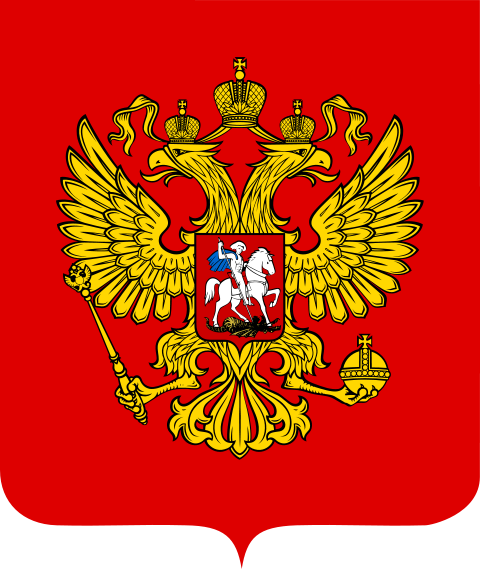 Показывается герб Российской Федерации.Сообщение учащегося о гербе РФ. Наука об изучении гербов называется геральдикой. Когда же появился государственный герб России? Исследователи геральдики единодушно относят его появление к временам царствования князя Ивана III, который окончательно избрал символом государственной власти двуглавого орла.У нас очень красивый герб. На нем изображен двуглавый золотой орел. Орел – символ солнца, небесной силы, огня и бессмертия. Российская эмблема воспринималась однозначно: орел – царь птиц, его сила и зоркость служили непререкаемым символом мужества и проницательности. Необъятная Россия расположена и в Европе, и в Азии. Поэтому одна голова орла обращена на восток, другая – на Запад при едином теле – едином правлении. Три короны над двуглавым орлом означают единую связь трех дружественных народов – русских, украинцев и белорусов.Скипетр и держава в лапах орла – царские регалии, которые служат воплощением государственного порядка и верности закону. Это очень древний герб, он появился 500 лет назад – в 1497 году. Российский двуглавый орел, продолжая традиции православной Византии, символизирует собой незыблемость и верность православия с той древней поры, когда Россия стала его хранительницей и преемницей. Впервые его ввел царь Иван III Васильевич – князь всея Руси. Это был герб Московского государства, Русского государства, Российской империи, а теперь это герб Российской Федерации. Внутри Российского герба – герб Москвы.   Грудь орла украшена красным щитом с иконным изображением Георгия Победоносца – защитника Отечества, борющегося со змием. В этом гербе отразилась постоянная борьба добра и зла.  Герб – это эмблема государства, он изображается на печатях, паспортах, денежных знаках, документах.                        Герб.На герб посмотрим: здесь орёл,Да не простой – двуглавый,Символизирует страну –Могучий, величавый.В Европе с Азией странаРаскинулась широко –Меж океанов и морей,От запада к востоку.Вот и взирает птица – царьВ две стороны внимательно:В порядке ль всё, не шёл чтоб враг,Следит он обязательно.В руках держава, скипетр есть,Над главами – короны.И всадник на коне верхом,И змей, копьём сраженный.3 конкурс «Творческий»Каждая команда получает карточку со словами-рифмами. Вам нужно при помощи этих слов сочинить небольшое стихотворение. Карточки со словами: страна, сильна, Россия, всесильна. Сообщение учащегося о флаге РФ Российский флаг – это трехцветное полотнище с белой, голубой и красной полосами. Появился он впервые в 1693 году, а единственным флагом Российского государства стал во время царствования Александра III. С 1993 года это государственный флаг Российской Федерации.(Демонстрируется Российский флаг.)История современного российского флага ведёт своё летоисчисление из далеких времен царя Алексея Михайловича (XVII в.). В период его царствования с Россией воссоединились Малороссия (нынешняя Украина) и Белоруссия. Благодаря этому и появился триколор (флаг с тремя полосами).Красный цвет соответствовал великороссам (русским), синий – малороссам (украинцам), белый – белорусам.По другой версии: на Руси три цвета имели следующее символическое значение: белый – благородство, откровенность; синий – верность, честность, безупречность, целомудрие; красный – мужество, смелость, великодушие, любовь. Такое цветосочетание сохранилось в российском флаге и поныне.                                 Флаг.А Флаг России – триколор,Полотнище в три цвета.В нём яркой красной полосойСтрана наша воспета.В России так заведено,Что любят красный цвет давно.Не зря ведь названы у насИ площадь красной, и изба,А также девица красна,Ведь красный – это красота.И цвет крови, и цвет жизни,И цвет верности Отчизне.Продолжим экскурс в старину,Тогда узнаем, почемуУ Флага есть ещё цвета,Что значат ещё цвета два.Синий – Украины цвет.Белый – Белоруссии.Народы все объединились,Чтобы жить в согласии.День рожденья есть у ФлагаВ середине августаСимволы страны роднойПомните, пожалуйста!4 конкурс «Кроссворд»  Если вы отгадаете кроссворд, то по горизонтали сможете прочитать фамилию композитора гимна РФ.Матерчатый знак государства Изображение на государственном гербе РоссииОтличительный знак государстваНазывание трехцветного полотнища флагаГерб, флаг, гимн одним словомАвтор гимнов СССР и РоссииТоржественная песняИмя изображенного на щите всадникаИмя царя, в правление которого трехцветный флаг стал указывать на государственную принадлежностьБелый обозначает цвет в геральдикеСтрана, откуда к нам "прилетел" двуглавый орелСообщение учащегося о Гимне. Одним из главных символов России является Государственный гимн. Слова гимна отражают историю страны. Музыку сочинил композитор А.Александров, а слова гимна написал С.Михалков. Государственные гимны существуют во всех странах мира. Гимн – главная государственная песня, в которой отражены народная любовь и патриотизм. Гимн исполняют и слушают стоя.Обычно музыка гимна – торжественная, эмоционально приподнятая, а слова – величавые.Давайте послушаем отрывок из нашего гимна. Как слушают гимн?(Звучит гимн Р.Ф.)Что такое гимн вообще?Песня главная в стране!В гимне российском есть такие слова:«Россия – любимая наша страна».Россией гордимся, России верны,И нету на свете лучше страны.Слова написал те Сергей Михалков,Понятен и близок нам смысл этих слов.А. Александров ноты сложил,Работу над гимном так завершил.Гимн слушаем стоя и молча всегда:Его нам включают в момент торжества.Подведение итогов. Наше мероприятие подошло к концу. Мы ещё раз убедились в том, что наша страна самая сильная, самая красивая, самая могущественная. Закончить наше мероприятие я хочу стихотворением. Берегите Россию – нет России другой. Берегите её тишину и покой, Это небо и солнце, этот хлеб на столе И родное оконце в позабытом селе… Берегите Россию, без неё нам не жить. Берегите её, чтобы вечно ей быть Нашей правдой и силой, Всею нашей судьбой. Берегите Россию – нет России другой!8.10.2.4.6.7.п9.б1.отмгоплфр3.риибёалёги5.хметг11.Александровгроилориблмкнозовоодаровсснлеттцвиоя